Auf den Spuren von Piet Mondrian 	Anleitung PC-ArbeitBenutze diese Anleitung, falls du bei einzelnen Schritten nicht mehr weiter weisst!Öffne die Textverarbeitung Word und speichere das Blatt unter deinem Namen ab!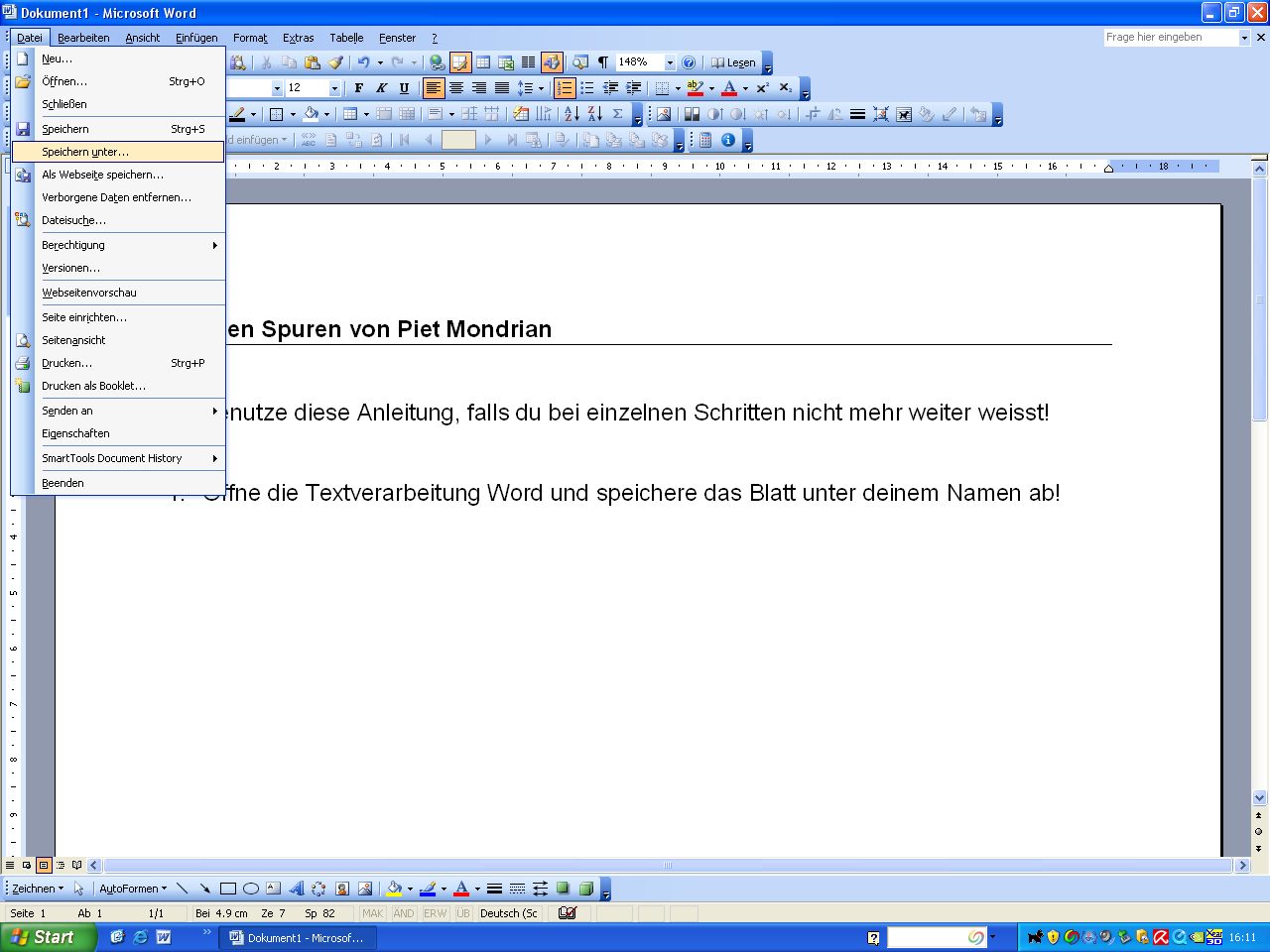 Wähle das Symbol Tabelle zeichnen und ziehe mit der linken Maustaste ein Viereck auf dem Blatt auf!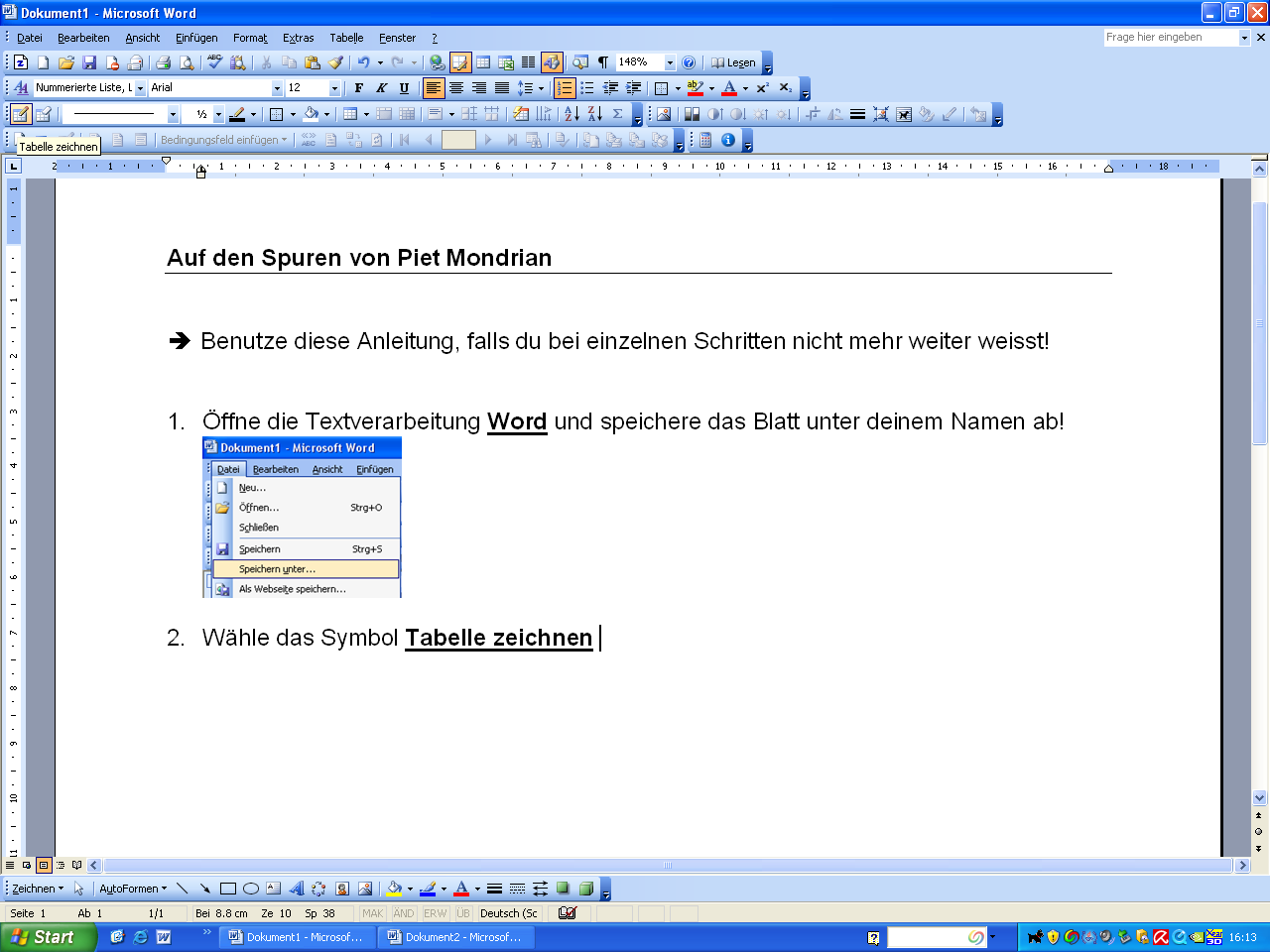 Stelle die Linienstärke auf 4 ½ pt ein!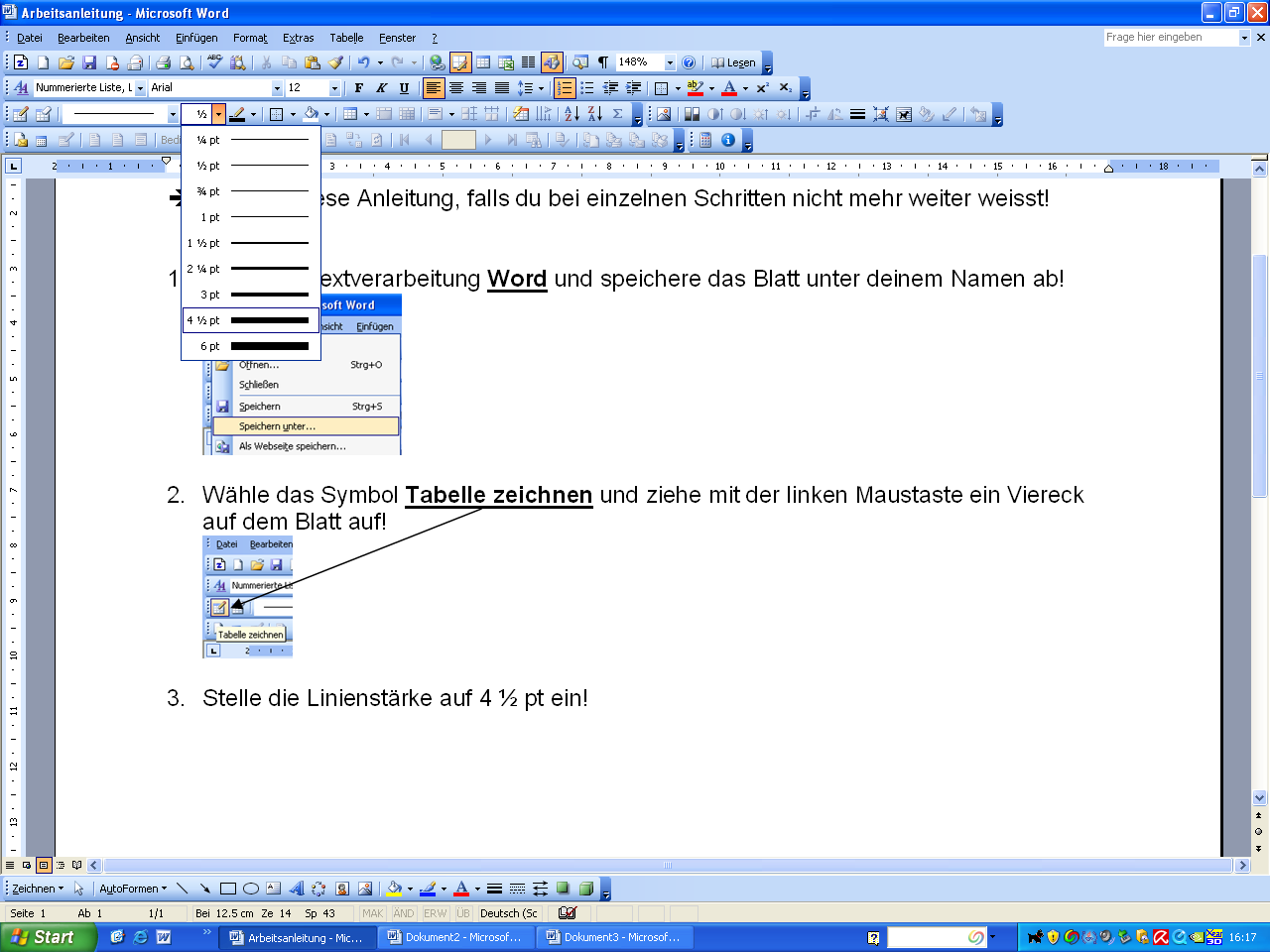 Ziehe einzelne senkrechte und waagrechte Linien innerhalb deines Viereckes!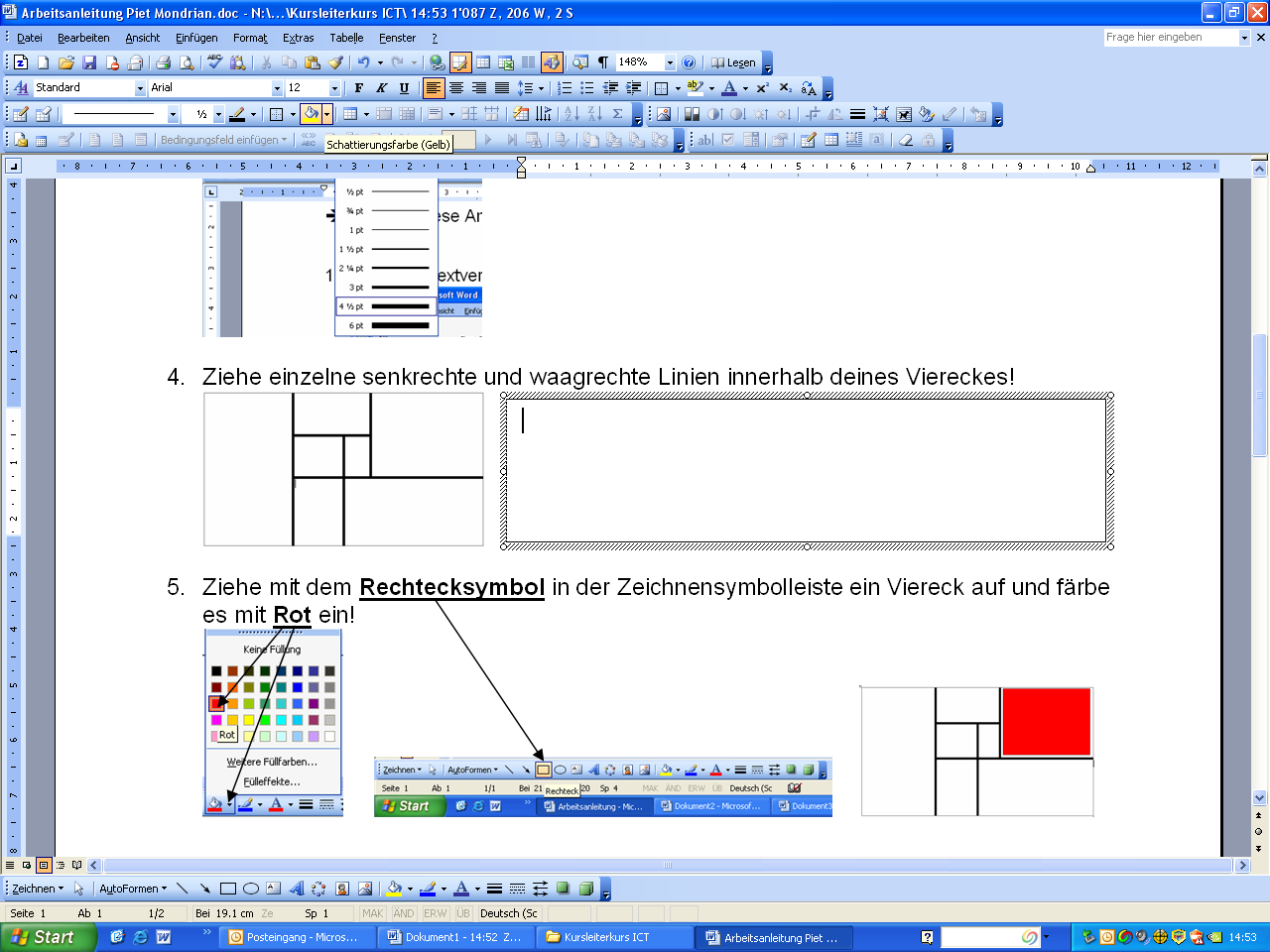 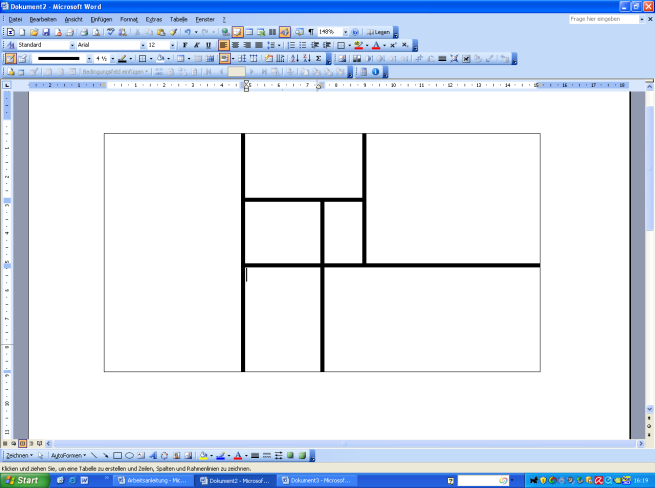 Willst du weitere Effekte, ziehe mit dem Rechtecksymbol in der Zeichnensymbolleiste ein Viereck auf und färbe es z.B. mit Rot ein!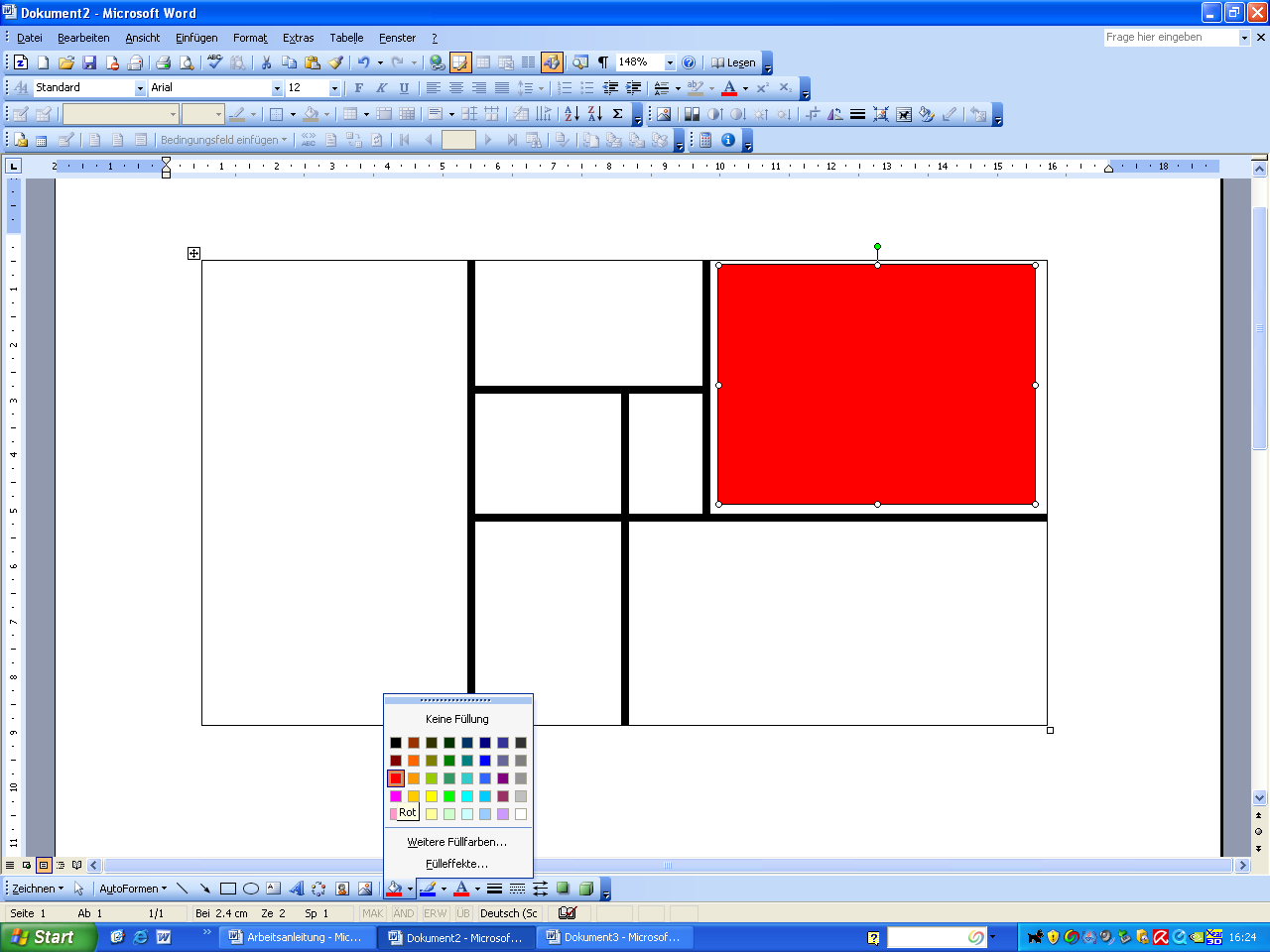 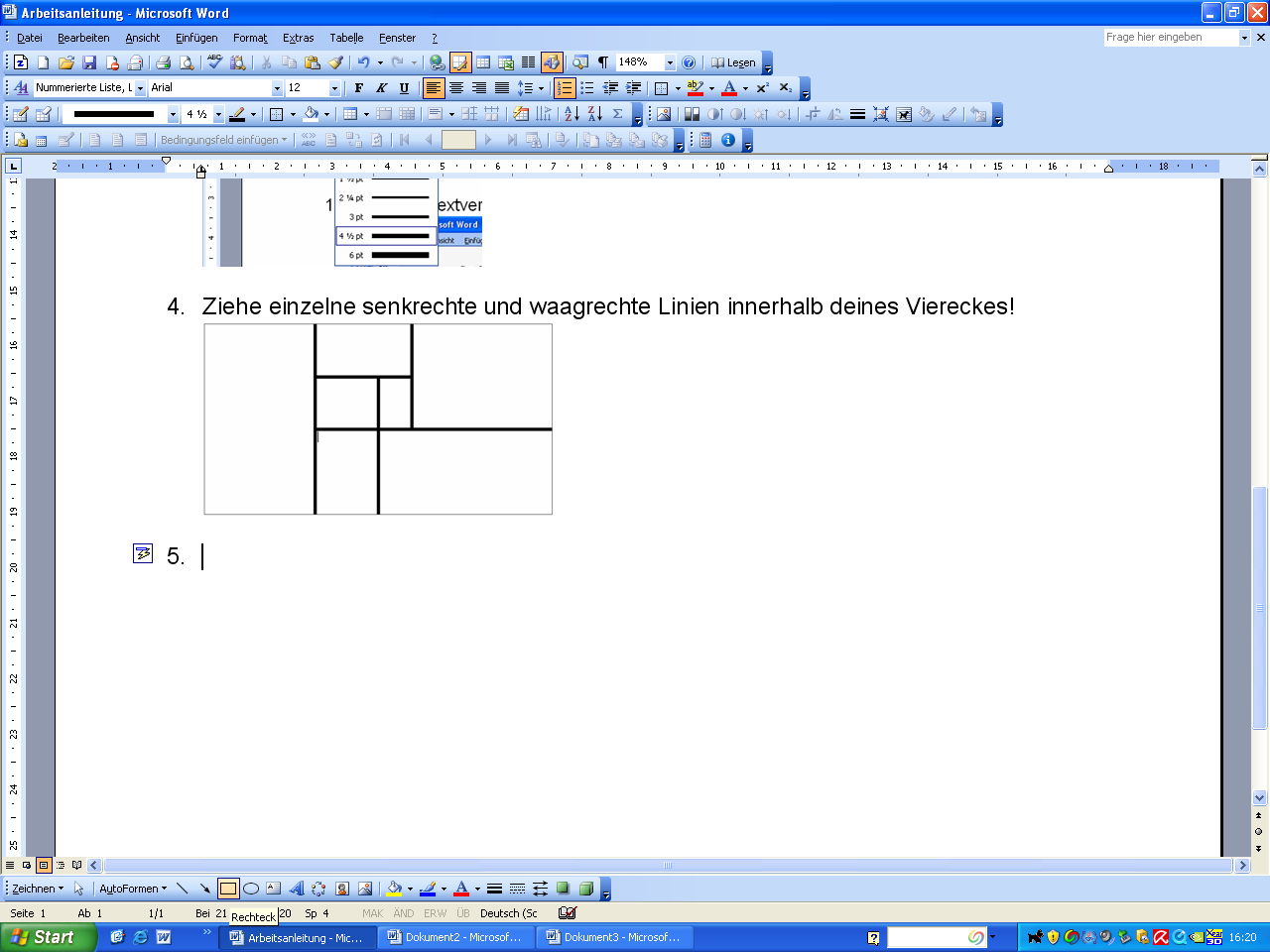 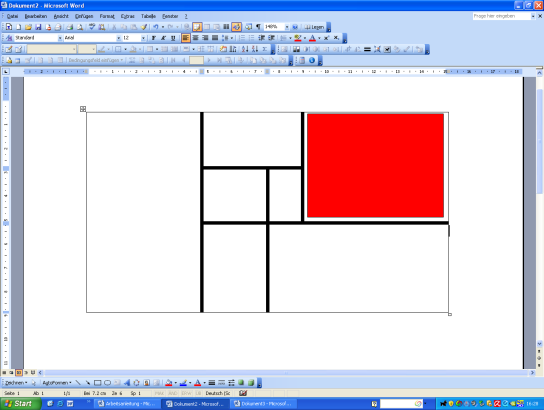 Ziehe mit gedrückter linker Maustaste und der Alt-Taste das markierte Viereck auf die richtige Grösse, so dass das Viereck die schwarzen Linien berührt!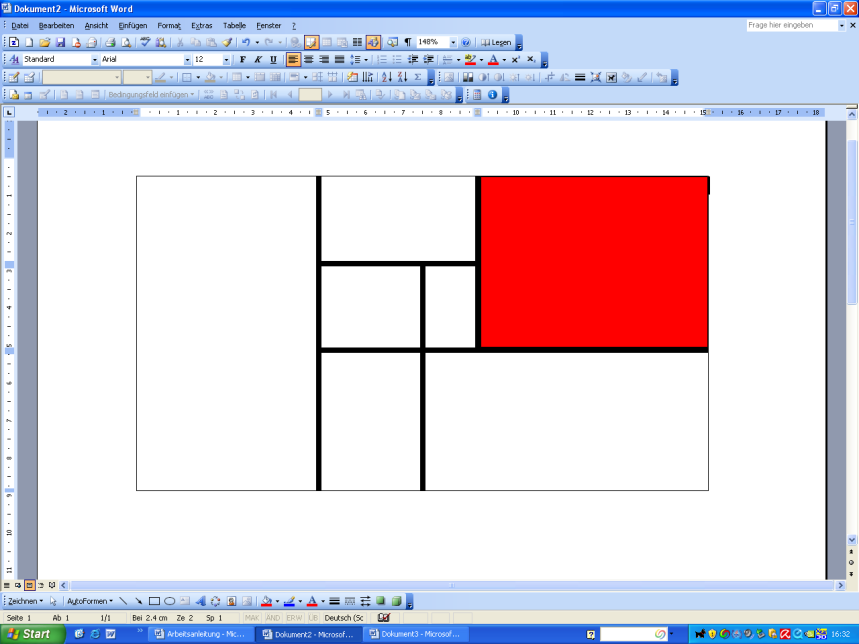 Wähle bei markiertem Viereck in der Zeichnen-Symbolleiste das Symbol Füllfarben und probiere die verschiedenen Effekte aus.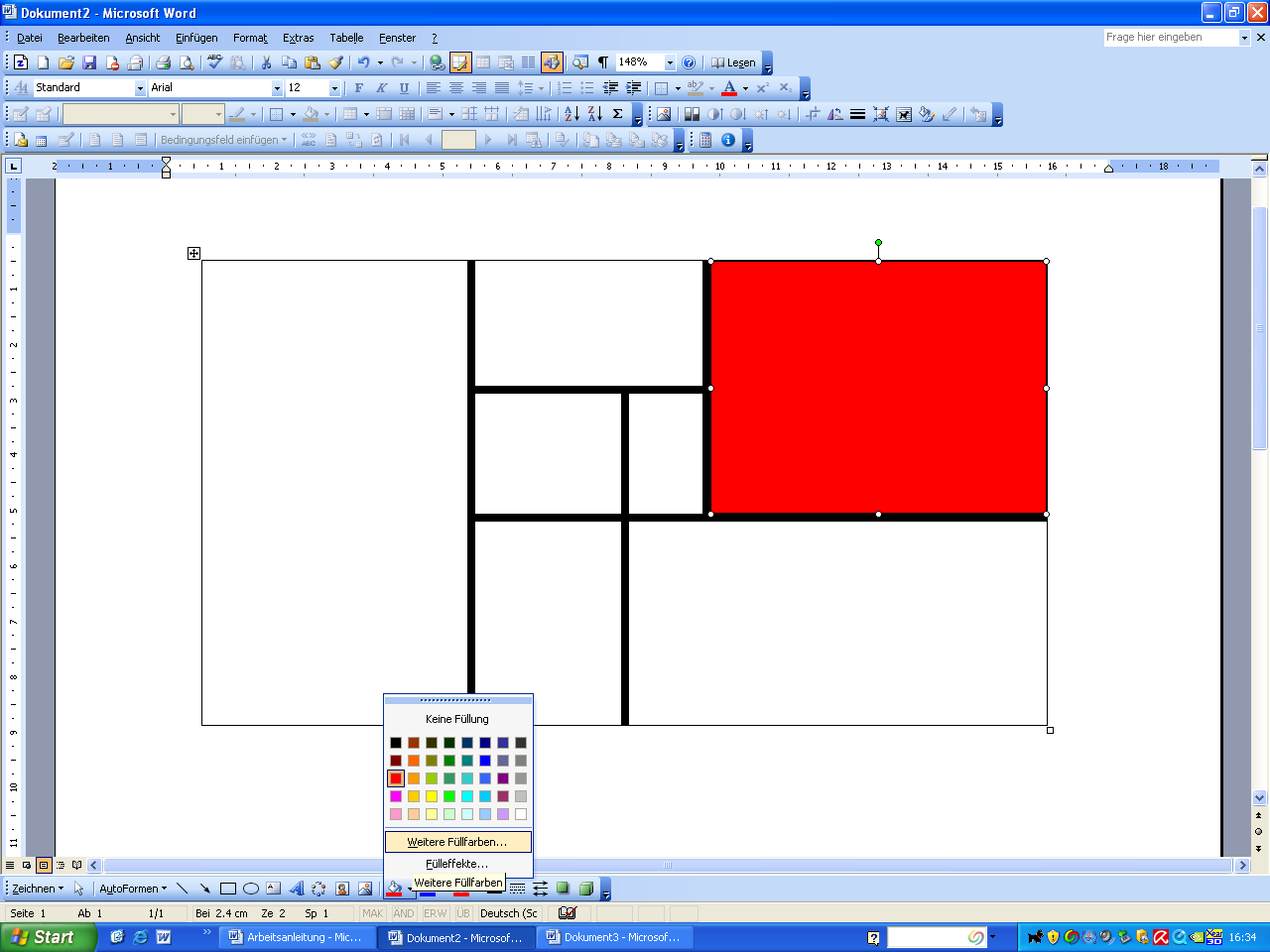 Für das Ausfüllen weiterer Flächen markiere dein Viereck und ziehe es bei gedrückter Control-Taste (Ctrl) an die gewünschte Position. Passe es in der Grösse und der Farbgebung wie unter Punkt 6 und 7 beschrieben der neuen Form an!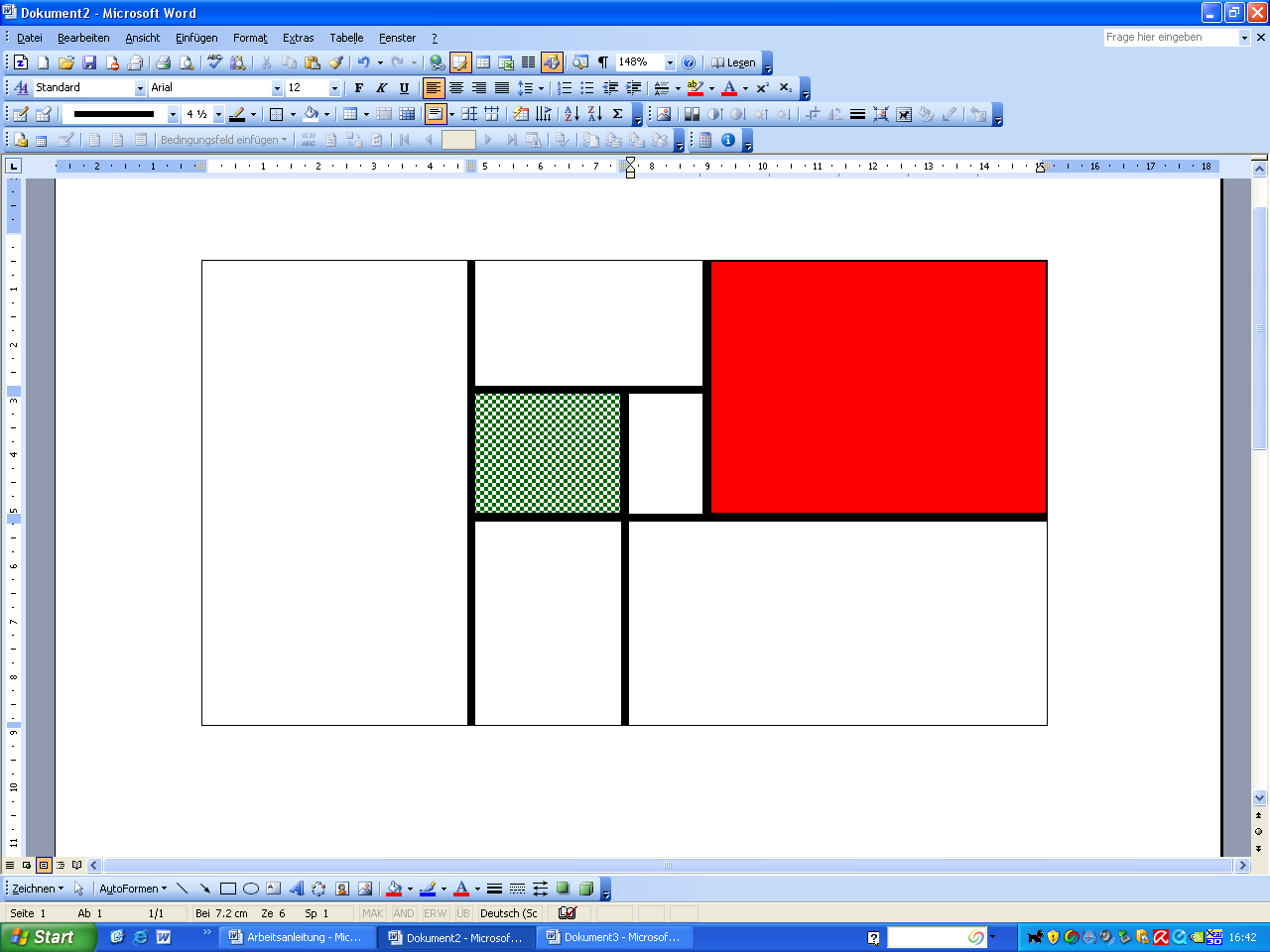 Füge über Einfügen/Grafik/Aus Datei deine Fotografie ein! Ziehe sie auf die 
gewünschte Grösse, indem du die Grafik an einer Ecke gegen die Bildmitte ziehst!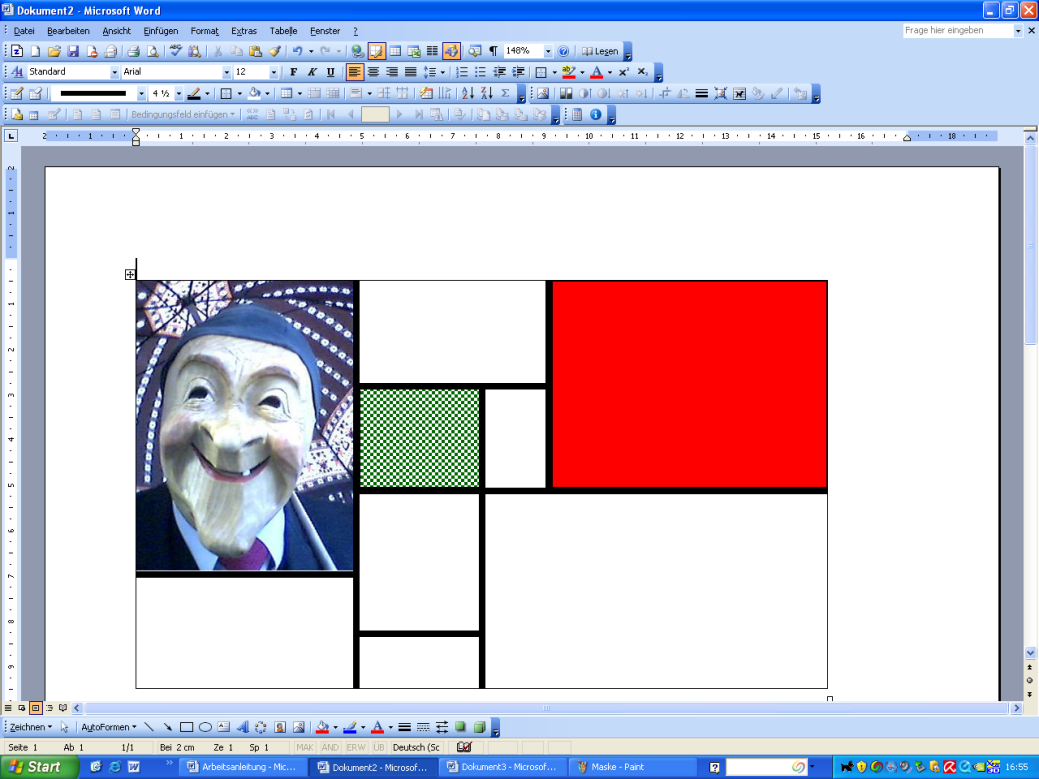 Vergiss nicht, deine Arbeit immer wieder zu speichern (Tasten Ctrl + S)